ПРОТОКОЛ № _____Доп. Вр.                    в пользу                                           Серия 11-метровых                    в пользу                                            Подпись судьи : _____________________ /_________________________ /ПредупрежденияУдаленияПредставитель принимающей команды: ______________________ / _____________________ Представитель команды гостей: _____________________ / _________________________ Замечания по проведению игры ______________________________________________________________________________________________________________________________________________________________________________________________________________________________________________________________________________________________________________________________________________________________________________________________________________________________________________________________________________________________________________________________Травматические случаи (минута, команда, фамилия, имя, номер, характер повреждения, причины, предварительный диагноз, оказанная помощь): _________________________________________________________________________________________________________________________________________________________________________________________________________________________________________________________________________________________________________________________________________________________________________________________________________________________________________Подпись судьи:   _____________________ / _________________________Представитель команды: ______    __________________  подпись: ___________________    (Фамилия, И.О.)Представитель команды: _________    _____________ __ подпись: ______________________                                                             (Фамилия, И.О.)Лист травматических случаевТравматические случаи (минута, команда, фамилия, имя, номер, характер повреждения, причины, предварительный диагноз, оказанная помощь)_______________________________________________________________________________________________________________________________________________________________________________________________________________________________________________________________________________________________________________________________________________________________________________________________________________________________________________________________________________________________________________________________________________________________________________________________________________________________________________________________________________________________________________________________________________________________________________________________________________________________________________________________________________________________________________________________________________________________________________________________________________________________________________________________________________________________________________________________________________________________________________________________________________________________________________________________________________________________________________________________________________________________________________________________________________________________________________________________________________________________________________Подпись судьи : _________________________ /________________________/ 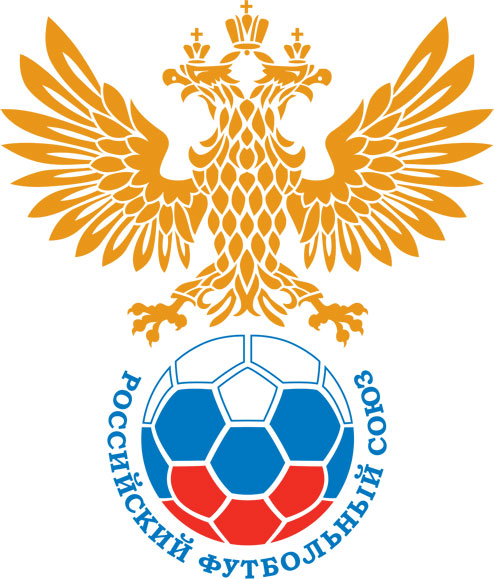 РОССИЙСКИЙ ФУТБОЛЬНЫЙ СОЮЗМАОО СФФ «Центр»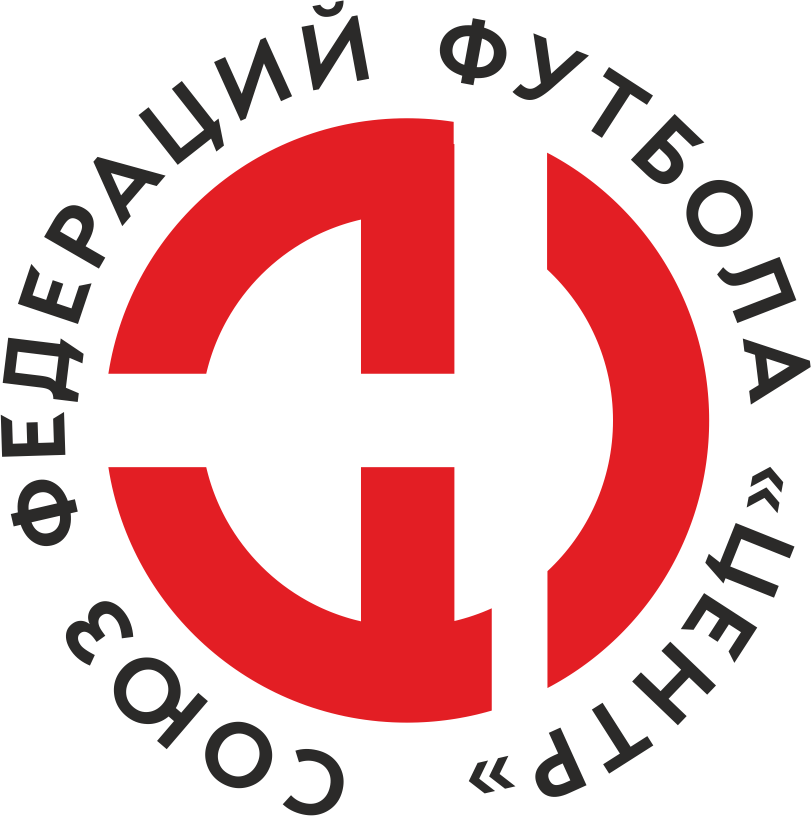    Первенство России по футболу среди команд III дивизиона, зона «Центр» _____ финала Кубка России по футболу среди команд III дивизиона, зона «Центр»Дата:8 июня 2019Металлург-ОЭМК (Старый Оскол)Металлург-ОЭМК (Старый Оскол)Металлург-ОЭМК (Старый Оскол)Металлург-ОЭМК (Старый Оскол)Космонавт (Калуга)Космонавт (Калуга)команда хозяевкоманда хозяевкоманда хозяевкоманда хозяевкоманда гостейкоманда гостейНачало:17:00Освещение:ЕстественноеЕстественноеКоличество зрителей:500Результат:12:1в пользуМеталлург-ОЭМК (Старый Оскол)1 тайм:5:0в пользув пользу Металлург-ОЭМК (Старый Оскол)Судья:Стрелков Андрей  (Курск)кат.1 помощник:Джабборов Диловар (Курск)кат.2 помощник:Шилин Пётр (Курск)кат.Резервный судья:Резервный судья:Фаустов Виталийкат.Инспектор:Тимаков Евгений Михайлович (Белгород)Тимаков Евгений Михайлович (Белгород)Тимаков Евгений Михайлович (Белгород)Тимаков Евгений Михайлович (Белгород)Делегат:НетНетНетНетСчетИмя, фамилияКомандаМинута, на которой забит мячМинута, на которой забит мячМинута, на которой забит мячСчетИмя, фамилияКомандаС игрыС 11 метровАвтогол1:0Дмитрий МихалицынМеталлург-ОЭМК (Старый Оскол)72:0Кирилл Сергачев Металлург-ОЭМК (Старый Оскол)93:0Павел КолчевМеталлург-ОЭМК (Старый Оскол)184:0Денис ЖилмостныхМеталлург-ОЭМК (Старый Оскол)285:0Владислав ФасхутдиновМеталлург-ОЭМК (Старый Оскол)405:1Петр БарбарасКосмонавт (Калуга)476:1Дмитрий МихалицынМеталлург-ОЭМК (Старый Оскол)517:1Сергей БаркаловМеталлург-ОЭМК (Старый Оскол)568:1Дмитрий МихалицынМеталлург-ОЭМК (Старый Оскол)789:1Владислав ФасхутдиновМеталлург-ОЭМК (Старый Оскол)8210:1Игорь КлимовМеталлург-ОЭМК (Старый Оскол)8411:1Владислав ФасхутдиновМеталлург-ОЭМК (Старый Оскол)8812:1Артем ФедоровМеталлург-ОЭМК (Старый Оскол)90Мин                 Имя, фамилия                          КомандаОснованиеРОССИЙСКИЙ ФУТБОЛЬНЫЙ СОЮЗМАОО СФФ «Центр»РОССИЙСКИЙ ФУТБОЛЬНЫЙ СОЮЗМАОО СФФ «Центр»РОССИЙСКИЙ ФУТБОЛЬНЫЙ СОЮЗМАОО СФФ «Центр»РОССИЙСКИЙ ФУТБОЛЬНЫЙ СОЮЗМАОО СФФ «Центр»РОССИЙСКИЙ ФУТБОЛЬНЫЙ СОЮЗМАОО СФФ «Центр»РОССИЙСКИЙ ФУТБОЛЬНЫЙ СОЮЗМАОО СФФ «Центр»Приложение к протоколу №Приложение к протоколу №Приложение к протоколу №Приложение к протоколу №Дата:8 июня 20198 июня 20198 июня 20198 июня 20198 июня 2019Команда:Команда:Металлург-ОЭМК (Старый Оскол)Металлург-ОЭМК (Старый Оскол)Металлург-ОЭМК (Старый Оскол)Металлург-ОЭМК (Старый Оскол)Металлург-ОЭМК (Старый Оскол)Металлург-ОЭМК (Старый Оскол)Игроки основного составаИгроки основного составаЦвет футболок: Белые       Цвет гетр: БелыеЦвет футболок: Белые       Цвет гетр: БелыеЦвет футболок: Белые       Цвет гетр: БелыеЦвет футболок: Белые       Цвет гетр: БелыеНЛ – нелюбительНЛОВ – нелюбитель,ограничение возраста НЛ – нелюбительНЛОВ – нелюбитель,ограничение возраста Номер игрокаЗаполняется печатными буквамиЗаполняется печатными буквамиЗаполняется печатными буквамиНЛ – нелюбительНЛОВ – нелюбитель,ограничение возраста НЛ – нелюбительНЛОВ – нелюбитель,ограничение возраста Номер игрокаИмя, фамилияИмя, фамилияИмя, фамилия26Денис Коршиков Денис Коршиков Денис Коршиков 29Иван Христов Иван Христов Иван Христов 4Кирилл Сергачев  Кирилл Сергачев  Кирилл Сергачев  2Иван Завьялов  Иван Завьялов  Иван Завьялов  5Денис Жилмостных Денис Жилмостных Денис Жилмостных 14Александр Черкасских (к)Александр Черкасских (к)Александр Черкасских (к)20Василий Шаталов  Василий Шаталов  Василий Шаталов  9Сергей Баркалов Сергей Баркалов Сергей Баркалов 11Павел Колчев Павел Колчев Павел Колчев 12Владислав Фасхутдинов Владислав Фасхутдинов Владислав Фасхутдинов 23Дмитрий Михалицын Дмитрий Михалицын Дмитрий Михалицын Запасные игроки Запасные игроки Запасные игроки Запасные игроки Запасные игроки Запасные игроки 1Евгений Проскурин Евгений Проскурин Евгений Проскурин 17Сергей СавельевСергей СавельевСергей Савельев15Валерий ХаритоновВалерий ХаритоновВалерий Харитонов91Игорь КлимовИгорь КлимовИгорь Климов55Артем КопусАртем КопусАртем Копус7Артем ФедоровАртем ФедоровАртем Федоров10Александр ТолстыхАлександр ТолстыхАлександр Толстых31Сергей ВасильевСергей ВасильевСергей ВасильевТренерский состав и персонал Тренерский состав и персонал Фамилия, имя, отчествоФамилия, имя, отчествоДолжностьДолжностьТренерский состав и персонал Тренерский состав и персонал 1Тренерский состав и персонал Тренерский состав и персонал 234567ЗаменаЗаменаВместоВместоВместоВышелВышелВышелВышелМинМинСудья: _________________________Судья: _________________________Судья: _________________________11Денис КоршиковДенис КоршиковДенис КоршиковЕвгений Проскурин Евгений Проскурин Евгений Проскурин Евгений Проскурин 464622Александр ЧеркасскихАлександр ЧеркасскихАлександр ЧеркасскихВалерий ХаритоновВалерий ХаритоновВалерий ХаритоновВалерий Харитонов4646Подпись Судьи: _________________Подпись Судьи: _________________Подпись Судьи: _________________33Василий Шаталов Василий Шаталов Василий Шаталов Сергей СавельевСергей СавельевСергей СавельевСергей Савельев4646Подпись Судьи: _________________Подпись Судьи: _________________Подпись Судьи: _________________44Иван Завьялов Иван Завьялов Иван Завьялов Сергей ВасильевСергей ВасильевСергей ВасильевСергей Васильев464655Сергей БаркаловСергей БаркаловСергей БаркаловИгорь КлимовИгорь КлимовИгорь КлимовИгорь Климов575766Павел КолчевПавел КолчевПавел КолчевАртем ФедоровАртем ФедоровАртем ФедоровАртем Федоров616177Кирилл Сергачев Кирилл Сергачев Кирилл Сергачев Александр ТолстыхАлександр ТолстыхАлександр ТолстыхАлександр Толстых6464        РОССИЙСКИЙ ФУТБОЛЬНЫЙ СОЮЗМАОО СФФ «Центр»        РОССИЙСКИЙ ФУТБОЛЬНЫЙ СОЮЗМАОО СФФ «Центр»        РОССИЙСКИЙ ФУТБОЛЬНЫЙ СОЮЗМАОО СФФ «Центр»        РОССИЙСКИЙ ФУТБОЛЬНЫЙ СОЮЗМАОО СФФ «Центр»        РОССИЙСКИЙ ФУТБОЛЬНЫЙ СОЮЗМАОО СФФ «Центр»        РОССИЙСКИЙ ФУТБОЛЬНЫЙ СОЮЗМАОО СФФ «Центр»        РОССИЙСКИЙ ФУТБОЛЬНЫЙ СОЮЗМАОО СФФ «Центр»        РОССИЙСКИЙ ФУТБОЛЬНЫЙ СОЮЗМАОО СФФ «Центр»        РОССИЙСКИЙ ФУТБОЛЬНЫЙ СОЮЗМАОО СФФ «Центр»Приложение к протоколу №Приложение к протоколу №Приложение к протоколу №Приложение к протоколу №Приложение к протоколу №Приложение к протоколу №Дата:Дата:8 июня 20198 июня 20198 июня 20198 июня 20198 июня 20198 июня 2019Команда:Команда:Команда:Космонавт (Калуга)Космонавт (Калуга)Космонавт (Калуга)Космонавт (Калуга)Космонавт (Калуга)Космонавт (Калуга)Космонавт (Калуга)Космонавт (Калуга)Космонавт (Калуга)Игроки основного составаИгроки основного составаЦвет футболок: Синие   Цвет гетр:  ЧерныеЦвет футболок: Синие   Цвет гетр:  ЧерныеЦвет футболок: Синие   Цвет гетр:  ЧерныеЦвет футболок: Синие   Цвет гетр:  ЧерныеНЛ – нелюбительНЛОВ – нелюбитель,ограничение возрастаНЛ – нелюбительНЛОВ – нелюбитель,ограничение возрастаНомер игрокаЗаполняется печатными буквамиЗаполняется печатными буквамиЗаполняется печатными буквамиНЛ – нелюбительНЛОВ – нелюбитель,ограничение возрастаНЛ – нелюбительНЛОВ – нелюбитель,ограничение возрастаНомер игрокаИмя, фамилияИмя, фамилияИмя, фамилия1Дмитрий Мельниченко Дмитрий Мельниченко Дмитрий Мельниченко 4Александр Скворцов Александр Скворцов Александр Скворцов 21Антон Кузьмичев (к)Антон Кузьмичев (к)Антон Кузьмичев (к)14Антон Кузнецов Антон Кузнецов Антон Кузнецов 2Кирилл Моисеенко Кирилл Моисеенко Кирилл Моисеенко 7Александр Немыченков Александр Немыченков Александр Немыченков 12Петр Барбарас Петр Барбарас Петр Барбарас 20Александр Игнахин Александр Игнахин Александр Игнахин 16Денис Киевцев Денис Киевцев Денис Киевцев 5Дмитрий Чекарев Дмитрий Чекарев Дмитрий Чекарев 10Роман Гайфулин Роман Гайфулин Роман Гайфулин Запасные игроки Запасные игроки Запасные игроки Запасные игроки Запасные игроки Запасные игроки 8Серафим ВерещагинСерафим ВерещагинСерафим Верещагин17Кирилл ХитрыхКирилл ХитрыхКирилл Хитрых15Ярослав КусовЯрослав КусовЯрослав Кусов18Ян КозюченкоЯн КозюченкоЯн КозюченкоТренерский состав и персонал Тренерский состав и персонал Фамилия, имя, отчествоФамилия, имя, отчествоДолжностьДолжностьТренерский состав и персонал Тренерский состав и персонал 1Тренерский состав и персонал Тренерский состав и персонал 234567Замена Замена ВместоВместоВышелМинСудья : ______________________Судья : ______________________11Александр ИгнахинАлександр ИгнахинЯрослав Кусов4622Антон КузьмичевАнтон КузьмичевЯн Козюченко46Подпись Судьи : ______________Подпись Судьи : ______________Подпись Судьи : ______________33Денис КиевцевДенис КиевцевКирилл Хитрых57Подпись Судьи : ______________Подпись Судьи : ______________Подпись Судьи : ______________44Дмитрий ЧекаревДмитрий ЧекаревСерафим Верещагин61556677        РОССИЙСКИЙ ФУТБОЛЬНЫЙ СОЮЗМАОО СФФ «Центр»        РОССИЙСКИЙ ФУТБОЛЬНЫЙ СОЮЗМАОО СФФ «Центр»        РОССИЙСКИЙ ФУТБОЛЬНЫЙ СОЮЗМАОО СФФ «Центр»        РОССИЙСКИЙ ФУТБОЛЬНЫЙ СОЮЗМАОО СФФ «Центр»   Первенство России по футболу среди футбольных команд III дивизиона, зона «Центр» _____ финала Кубка России по футболу среди футбольных команд III дивизиона, зона «Центр»       Приложение к протоколу №Дата:8 июня 2019Металлург-ОЭМК (Старый Оскол)Космонавт (Калуга)команда хозяевкоманда гостей